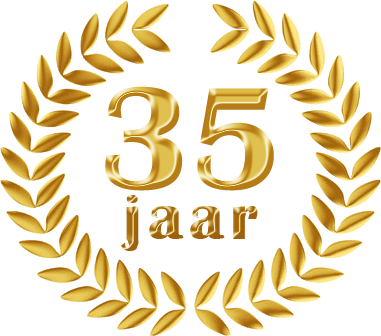 Dit vieren we op 10 juni 2017 met verschillende activiteiten Programma:
Busreis: vertrek 09.30 uur vanaf de Skûle terug om 16.30.
BBQ: vanaf 17.00 uur. 
Activiteiten voor de jongere jeugd van 15.00 tot 16.45.
Activiteiten voor de oudere jeugd van 15.30 tot 16.30.
’s Avonds en bij de bbq muziek.
Ook zijn er voor jong en oud kleurplaten en puzzels in te leveren waarmee een prijsje te winnen isBusreis naar Bourtange10 juni 2017 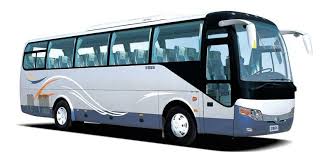 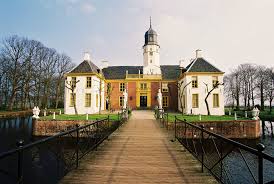 Koffie in Slochteren bij Frijlemaborg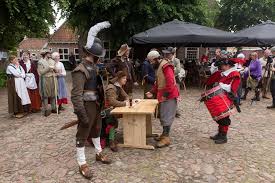 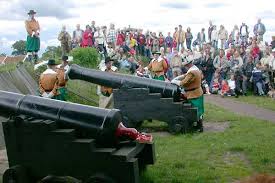 Bourtange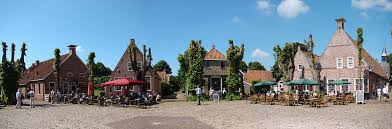 Voor de leden van buurtvereniging “de Singels”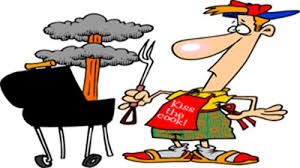 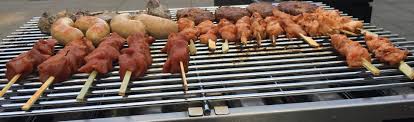 Met muziek van 		Gurbe Douwstra		  en	   		d.j. KoehoornVoor de jongere jeugd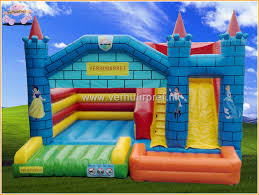 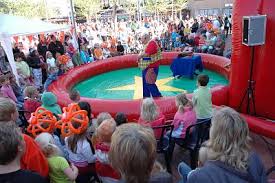               Springkussen              en                     FumbaEn ondertussen genieten van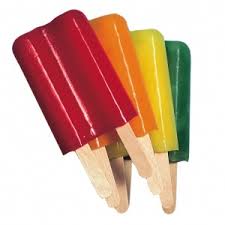 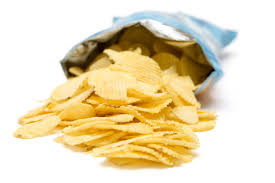 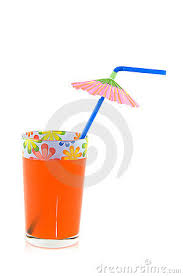 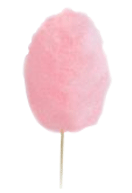 En voor de ouders thee/koffie met gebak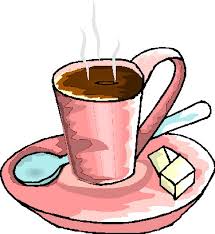 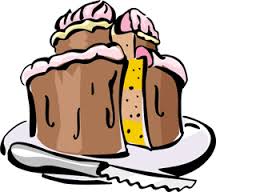 Voor de oudere jeugd graffiti spuiten onder leiding van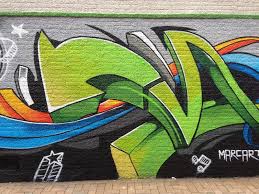 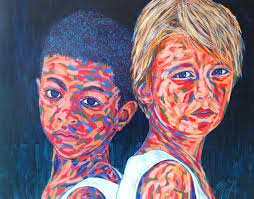 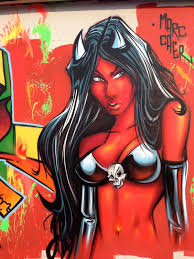 En ook deze jeugd kan genieten van chips ijs en drinken enz.’s Avonds voor de oud en jongBBQ Genieten van muziek en lekkere consumptiesGurbe Douwstra 

Enkele van zijn bekende nummers o.a. 
Lit jim gean Friezen          
Cliffs of Moher
As it myn tiid is  
Oktoberlân
enz. enz.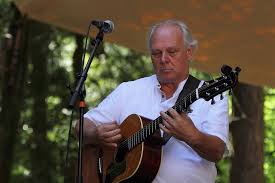 en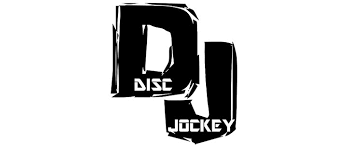 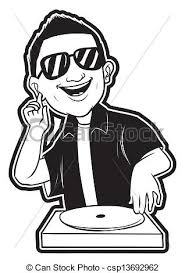 Wibo Koehoorn